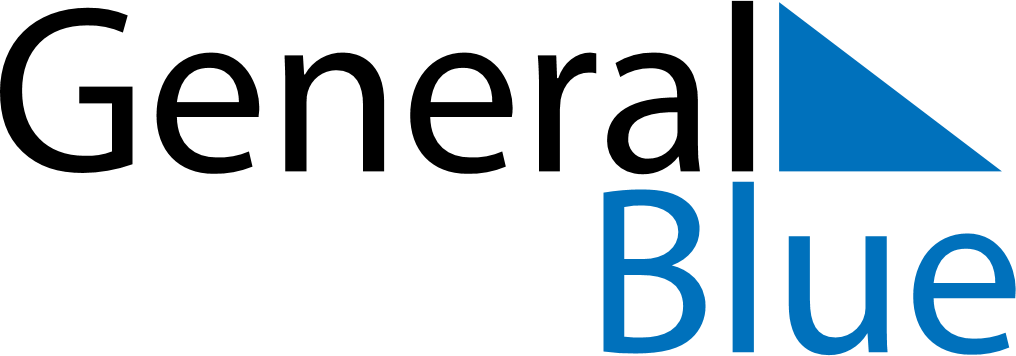 July 1819July 1819July 1819July 1819July 1819SundayMondayTuesdayWednesdayThursdayFridaySaturday12345678910111213141516171819202122232425262728293031